В соответствии с частью 5 статьи 17 Федерального закона от 05.04.2013 № 44-ФЗ «О контрактной системе в сфере закупок товаров, работ, услуг для обеспечения государственных и муниципальных нужд», учитывая требования к формированию, утверждению и ведению планов закупок товаров, работ, услуг для обеспечения нужд субъекта Российской Федерации и муниципальных нужд, утвержденные постановлением Правительства Российской Федерации от 21.11.2013 №1043, руководствуясь Уставом города Зеленогорска,ПОСТАНОВЛЯЮ:1. Внести в постановление Администрации ЗАТО г. Зеленогорска от 04.10.2017 № 224-п «Об утверждении Положения о порядке формирования, утверждения и ведения планов закупок товаров, работ, услуг для обеспечения муниципальных нужд» следующие изменения:1.1. Пункт 5 изложить в следующей редакции:«5. Контроль за выполнением настоящего постановления возложить на первого заместителя Главы ЗАТО г. Зеленогорска по стратегическому планированию, экономическому развитию и финансам.».1.2. Приложение дополнить пунктом 2.12 следующего содержания:«2.12. Информация о закупке, предусматривающей заключение энергосервисного контракта, включается в план закупок отдельно от закупок товаров, работ, услуг, относящихся к сфере деятельности субъектов естественных монополий, услуг по водоснабжению, водоотведению, теплоснабжению, газоснабжению, по подключению (присоединению) к сетям инженерно-технического обеспечения по регулируемым в соответствии с законодательством Российской Федерации ценам (тарифам), а также от закупок электрической энергии, мазута, угля и закупок топлива, используемого в целях выработки энергии.».2. Настоящее постановление вступает в силу в день, следующий за днем его опубликования в газете «Панорама».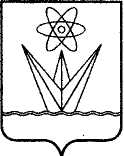 АДМИНИСТРАЦИЯЗАКРЫТОГО АДМИНИСТРАТИВНО – ТЕРРИТОРИАЛЬНОГО ОБРАЗОВАНИЯ  ГОРОДА  ЗЕЛЕНОГОРСКА КРАСНОЯРСКОГО КРАЯП О С Т А Н О В Л Е Н И ЕАДМИНИСТРАЦИЯЗАКРЫТОГО АДМИНИСТРАТИВНО – ТЕРРИТОРИАЛЬНОГО ОБРАЗОВАНИЯ  ГОРОДА  ЗЕЛЕНОГОРСКА КРАСНОЯРСКОГО КРАЯП О С Т А Н О В Л Е Н И ЕАДМИНИСТРАЦИЯЗАКРЫТОГО АДМИНИСТРАТИВНО – ТЕРРИТОРИАЛЬНОГО ОБРАЗОВАНИЯ  ГОРОДА  ЗЕЛЕНОГОРСКА КРАСНОЯРСКОГО КРАЯП О С Т А Н О В Л Е Н И ЕАДМИНИСТРАЦИЯЗАКРЫТОГО АДМИНИСТРАТИВНО – ТЕРРИТОРИАЛЬНОГО ОБРАЗОВАНИЯ  ГОРОДА  ЗЕЛЕНОГОРСКА КРАСНОЯРСКОГО КРАЯП О С Т А Н О В Л Е Н И ЕАДМИНИСТРАЦИЯЗАКРЫТОГО АДМИНИСТРАТИВНО – ТЕРРИТОРИАЛЬНОГО ОБРАЗОВАНИЯ  ГОРОДА  ЗЕЛЕНОГОРСКА КРАСНОЯРСКОГО КРАЯП О С Т А Н О В Л Е Н И Е24.09.2019г. Зеленогорскг. Зеленогорск№168-пО внесении изменений в постановление Администрации ЗАТО г. Зеленогорска от 04.10.2017 № 224-п «Об утверждении Положения о порядке формирования, утверждения и ведения планов закупок товаров, работ, услуг для обеспечения муниципальных нужд»О внесении изменений в постановление Администрации ЗАТО г. Зеленогорска от 04.10.2017 № 224-п «Об утверждении Положения о порядке формирования, утверждения и ведения планов закупок товаров, работ, услуг для обеспечения муниципальных нужд»Глава ЗАТО г. ЗеленогорскаМ.В. Сперанский